Сейчас в файл offers.xml идет выгрузка такая общее количество на всех сладах 4 шутки
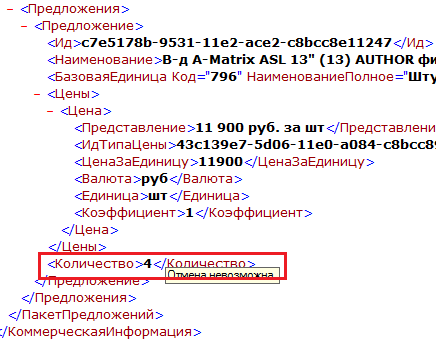 Надо чтобы выгрузка показывалась по складам, например на складе Тульская 2 штукиЭкстрим 1 штукаЭкстрим К37 1 штукаСделать так:<Остатки>	<Склад> Тульская</Склад><Количество>2</Количество><Склад> Экстрим</Склад><Количество>1</Количество><Склад> Экстрим К37</Склад><Количество>1</Количество></Остатки>